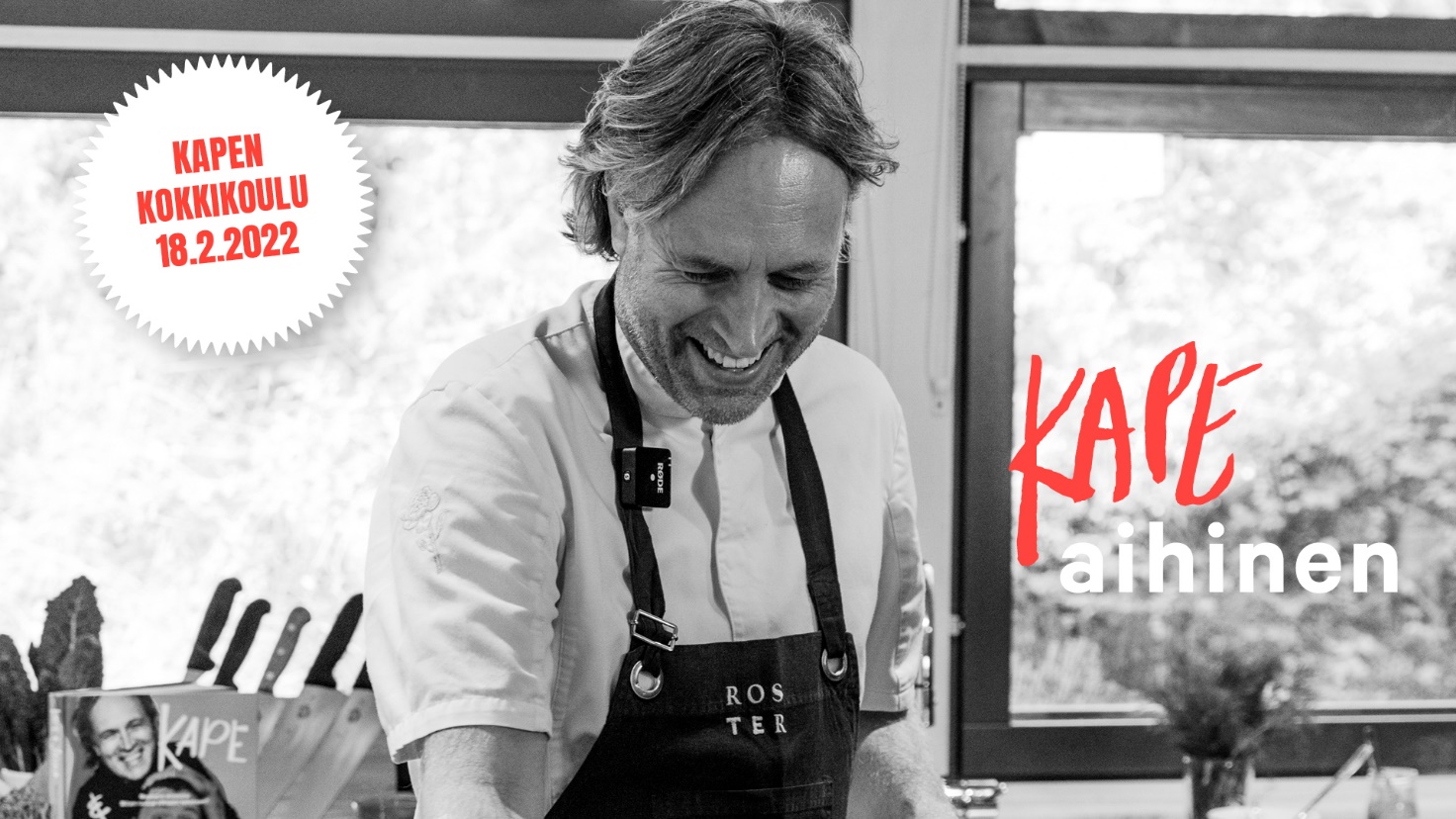 KAPEN KOKKIKOULU OPETTAJILLE 18.2.2022 KLO 18-20Ilmoittautumiset tästä linkistä viimeistään perjantaina 21.1.2022.Kapen kokkikoulu lähettää osallistumislinkin sekä listan tarvittavista raaka-aineista ilmoittamaasi sähköpostiosoitteeseen.Paikkoja on vain sadalle ensimmäiselle, mutta yhden linkin takana, samassa keittiössä voi kokkailla useampikin opettaja.MENU:-Härkätartar, punajuurivinegrettiä ja rakuuna creme fraichea-Paistettua siikaa, lehtikaalia ja metsäsienirisottoa-Rahkapannacottaa, vaahterasiirappia ja mustikoitaBON APPETIT !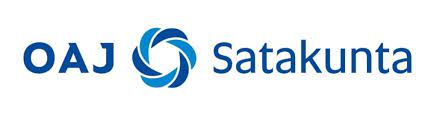 